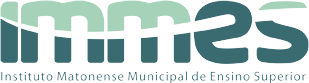 INSTITUTO MATONENSE MUNICIPAL DE ENSINO SUPERIOR - IMMESPROGRAMA DE INICIAÇÃO CIENTÍFICAFICHA DE INSCRIÇÃO – Iniciação Científica 2018FICHA DE INSCRIÇÃO – Iniciação Científica 2018FICHA DE INSCRIÇÃO – Iniciação Científica 2018FICHA DE INSCRIÇÃO – Iniciação Científica 2018FICHA DE INSCRIÇÃO – Iniciação Científica 2018IDENTIFICAÇÃO DO PARTICIPANTE IDENTIFICAÇÃO DO PARTICIPANTE IDENTIFICAÇÃO DO PARTICIPANTE IDENTIFICAÇÃO DO PARTICIPANTE IDENTIFICAÇÃO DO PARTICIPANTE NOME(S) COMPLETO(S):E-MAIL(S):CURSO:PERÍODO:DADOS DO TRABALHODADOS DO TRABALHODADOS DO TRABALHODADOS DO TRABALHODADOS DO TRABALHOTÍTULO DO TRABALHO:TÍTULO DO TRABALHO:RESUMO (MÁXIMO DE 300 PALAVRAS):RESUMO (MÁXIMO DE 300 PALAVRAS):TRÊS PALAVRAS-CHAVE:TRÊS PALAVRAS-CHAVE:NOME DO(S) ORIENTADOR(ES):NOME DO(S) ORIENTADOR(ES):